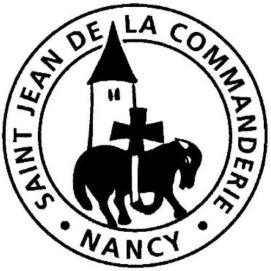 10 mai 2018Jeudi de l’Ascension  B« Allez dans le monde entier »La Parole qui nous est adressée en ce jour de fête nous rend attentifs au passage du Christ à son Église, par l’Esprit promis. Et nous, les baptisés, sommes en première ligne de la mission : le baptême fait de nous des témoins du Ressuscité (1ère Lecture) ; il fait notre unité en Eglise (2ème Lecture) et nous envoie dans le monde en signes vivants du salut offert  tous les hommes (évangile).CHANT D’ENTRÉEHymne pascaleIl est vraiment ressuscité ! Pourquoi chercher parmi les morts ?         Il est vivant comme il l’a promis ! Alléluia ! C’est la Pâque du Seigneur, clame l’Esprit ;C’est la Pâque du Seigneur en vérité ;Le Seigneur a versé son sang, En signe de l’Esprit qui devait venir ;Il nous a signés de son sang Et nous avons été protégés. Alléluia !Seigneur, tu as étendu les mains sur la croix,Tu nous as abrités sous tes ailes ;Tu as versé le sang d’un Dieu Pour sceller l’alliance nouvelle ;Tu as éloigné de nous la colère,Tu nous réconcilies avec Dieu. Alléluia !Tu ouvres la fête de l’Esprit, 							      Tu nous entraînes dans la danse mystique ;Ô Pâque de Dieu, qui descend du ciel sur la terre,Et qui, de la terre, remonte vers le ciel,En toi la création tout entièreS’assemble et se réjouit. Alléluia !1ère Lecture : Ac 1, 1-11St Luc a écrit le livre des Actes des Apôtres à la suite de son évangile. C’est, en quelque sorte, le « deuxième tome » de son témoignage, qui s’ouvre avec le récit de l’Ascension. Alors commence le temps de l’Eglise, fondée sur la foi des Apôtres.Psaume 46Dieu s’élève parmi les ovations, le Seigneur, aux éclats du cor.Tous les peuples, battez des mains,Acclamez Dieu par vos cris de joie !Car le Seigneur est le Très-Haut, le redoutable,Le grand roi sur toute la terre.Dieu révèle parmi les ovations,Le Seigneur, aux éclats du cor.Sonnez pour notre Dieu, sonnezSonnez pour notre roi, sonnez !Car Dieu est le roi de la terre,Que vos musiques l’annoncent !Il règne, Dieu, sur les païens,Dieu est assis sur son trône sacré.2ème Lecture : Ep 4, 1-13Les recommandations que St Paul adressait aux chrétiens d’Éphèse sont encore valables pour nous. Il nous exhorte à vivre dans la paix et l’unité, dans l’Esprit. En effet, c’est le seul et unique Seigneur qui nous sauve tous.Évangile : Mc 16, 15-20Alléluia. Alléluia. Alléluia.	Allez ! De toutes les nations, faites des disciples, dit le Seigneur.	Moi, je suis avec vous jusqu’à la fin du monde.Alléluia. Alléluia. Alléluia.PRIÈRE DES FIDÈLESIl y a un seul Seigneur, un seul Dieu et Père de tous les hommes. C’est à lui que nous confions plus spécialement les plus petits, les plus pauvres, tous ceux qui espèrent une vie meilleure. Invoquons pour eux l’Esprit promis.Que vienne pour ton Eglise la lumière de ton Esprit, Seigneur. Qu’il la guide dans l’annonce de l’Evangile aux hommes de ce temps, qu’il la conduise à la rencontre de toute la Création, nous t’en prions : R/R/	Esprit de Dieu, intercède pour nous. Viens au secours de notre faiblesse.Que vienne pour toutes les nations la paix de ton Esprit, Seigneur. Que les responsables politiques unissent leurs efforts pour bâtir un monde plus juste où chacun puisse vivre dignement, nous t’en prions : R/Que vienne pour les malades et les blessés la consolation de ton Esprit, Seigneur. Qu’il apaise et réconforte, qu’il ouvre une espérance nouvelle en révélant ta promesse, nous t’en prions : R/Que vienne sur les jeunes et sur le monde la joie de ton Esprit, Seigneur. Que l’enthousiasme anime celles et ceux qui préparent leur avenir et s’engagent au nom de leur foi, nous t’en prions : R/Accorde-nous, Seigneur, de demeurer fidèles dans l’attente de l’Esprit promis. Et, dans ta miséricorde, daigne exaucer nos prières, toi qui nous aimes pour les siècles des siècles. – Amen.COMMUNIONAllez dire à tous les hommesAllez dire à tous les hommes : Le Royaume est parmi vous,Alléluia, alléluia, le Royaume est parmi vous.1.	Chantez au Seigneur un chant nouveau,Chantez au Seigneur, terre entière,Chantez au Seigneur et bénissez son nom !De jour en jour proclamez son salut,Racontez à tous les peuples sa gloire,A toutes les nations ses merveilles !2.	Rendez au Seigneur, famille des peuples,Rendez au Seigneur la gloire et la puissance,Rendez au Seigneur la gloire de son nom.Allez dire aux nations : Le Seigneur est roi !Il gouverne les peuples avec droiture.Joie au ciel ! Exulte la terre !3. 	La campagne toute entière est en fête.Les arbres des forêts dansent de joieDevant la face du Seigneur car il vient ;Car il vient pour juger la terre.Il jugera le monde avec justice,Selon sa vérité, tous les peuples.Le Christreste parmi nous,même en étant là-haut.Ce fut son ultime promesse avant l’Ascension :je suis avec voustous les joursjusqu’à la fin du monde.		* Saint Augustin (354-430)